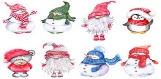 Buckie Amateur Swimming Club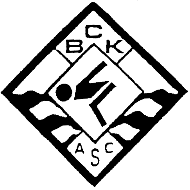 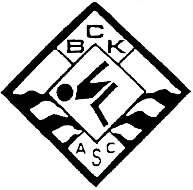  INVITE YOU TO THEIR FESTIVE FUN MINI MEETOn Saturday 2nd December 2023(under World Aquatics and Scottish Swimming Rules)at Buckie Swimming Pool and Fitness CentreAccreditation has been applied for – Licence No L2/ND/061/DEC23BUCKIE AMATEUR SWIMMING CLUB     Programme of Events            SESSION 1EVENT 101    8-12 YEARS             GIRLS 100M IMEVENT 102    8 YEARS                 	BOYS 25M FLYEVENT 103    8 YEARS                  GIRLS 25M FLYEVENT 104    9-12 YEARS             BOYS 50M BACKSTROKEEVENT 105    9 -12 YEARS         	GIRLS 50M BACKSTROKEEVENT 106    8 YEARS                  BOYS 25M FREESTYLEEVENT 107    8 YEARS                  GIRLS 25m FREESTYLEEVENT 108    9 -12 YEARS            BOYS 50M BREASTSTROKEEVENT 109    9-12 YEARS             GIRLS 50M BREASTSTROKEEVENT 110    8-9 YEARS               4 X 25M MEDLEY RELAY (MIXED)EVENT 111   10-12 YEARS            4 X 50M MEDLEY RELAY (MIXED)SESSION 2EVENT 201    8-12 YEARS        	BOYS 100M IMEVENT 202    8 YEARS            	 GIRLS 25M BACKSTROKEEVENT 203    8 YEARS              	 BOYS 25M BACKSTROKEEVENT 204    9-12 YEARS              GIRLS 50M FLYEVENT 205    9-12 YEARS              BOYS 50M FLYEVENT 206    8 YEARS                   GIRLS 25M BREASTSTROKEEVENT 207    8 YEARS                   BOYS 25M BREASTSTROKEEVENT 208   9-12 YEARS               GIRLS 50M FREESTYLEEVENT 209   9-12 YEARS               BOYS 50M FREESTYLEEVENT 210   8-9 YEARS                 4 X 25M FREESTYLE RELAY (MIXED)EVENT 211   10-12 YEARS             4 X 50M FREESTYLE RELAY (MIXED)Technical OfficialsPlease provide as many technical officials per session per club as possible. Please return this sheet to- BuckieSTO@gmail.comClub Name & Code____________________________________________________________STO Contact Name & Tel No: ___________________________________________________Email: _______________________________________________________________________SUMMARY OF ENTRY AND SASA DECLARATIONENTRY SUMMARY……….   Individual girl swims @ £6.00         ……………….   Individual boy swims @ £6.00        ……….………. Mixed Relay Teams @ £8.00 each  ………..……… Coaches lunches @ £8.00 each     ………..	TOTAL ENCLOSED			……….……….SASA DECLARATIONI confirm that all swimmers entered from ……………………………………………………………….. (club name) have paid their current SASA membership fees.Signed  ………………………………………………………………………..
Position in club  ………………………………………………………….Name and address of club contact for refunds:
…………………………………………………………………………..
…………………………………………………………………………..…………………………………………………………………………………………………………………………………………………………Contact telephone no:  …………………………………………………………………..Email address:  ………………………………………………………………………………..POOL5 lane, 25 m, anti-turbulence ropesPlease note that there will be very limited spectator space available in order to maximise the number of swimmers able to take part.EVENTSSee attached event sheet for programme of events.  Heats will be swum with all age groups combined (excluding 8 year old age group) and swimmers seeded by entry times.  Medals will be awarded to 1st, 2nd and 3rd place swimmers for each individual age group.All events are heat declared winners.Over the top starts will be used where necessary.  Heats may be restricted to run the meet within time limits as per District regulations.  Buckie ASC reserve the right to run slower heats to accommodate our own swimmers. Relay teams will be mixed and must have at least 1 boy or 1 girl in each team. Swimmers cannot swim down an age group but can up an age group.Please note we will have 'HOT HEATS' throughout the day, these will be chosen at random and a prize awarded to the winner of that heat.  Swimmers will be notified of this prior to the start of the heat by music and the announcer will clarify this is a HOT HEAT.AGE GROUPSAge 8, Age 9, Age 10, Age 11, Age 12Age on the day: 2nd December 2023SESSIONSSession 1	warm-up	8.00 am		start 9.05 amSession 2	warm-up	1.00 pm		start 2.05 pm(Subject to change if necessary).Entrance to the building will be from 7:40am.ENTRIESWITHDRAWALSPlease return entries and summary sheet to Val Reid – buckiemeetsec@gmail.com no later than 3rd November 2023.£6.00 per individual event £8.00 per Relay team – Max 2 team entries per club. Swimmers with NT for an event will not be accepted.  Only entries on Hy-tek Meet Manager files will be accepted.  Please download from District website or on request to Meet Secretary.All swimmers must be registered with SASA and have paid their current fee, any entries received without membership numbers will be removed from the entry file.Cheques to be made payable to BUCKIE AMATEUR SWIMMING CLUB or by bank transfer to Sort Code 80-22-60/Account No. 18052862.Please include Club name in reference.  Payment should be sent by the closing date.Withdrawals prior to the competition should be emailed to buckiemeetsec@gmail.com no later than 5pm Thursday 30th November. Withdrawals after this date will be picked up on the day of the meet.All details must be included on e-mail withdrawals i.e., Name, Event No, Stroke, SASA No. etc. Telephone withdrawals will not be accepted under any circumstances.Withdrawals on the day should be submitted on the withdrawal forms made available and should be presented to the Recorders table at least 1 hour prior to the start of the appropriate session.Please note that anyone withdrawing on medical grounds, refunds will only be granted on production of a letter from a suitably qualified professional confirming withdrawal is recommended.  The letter must be received within 7 days following the meet and should be dated no earlier than the closing date or later than 3 days from the date of the competition.OFFICIALSWe would be very grateful for a list of Officials willing to help on the day. A completed technical officials sheet should be sent to our STO Co-Ordinator by email to arrive before 5pm Friday 10th November to stobuckieasc@gmail.com Judges and Timekeepers in training, who are requiring specific signatures, should make this clear in their request. Requests will be accommodated only if the Referee considers it practical. Lunch will be provided for technical officials. Coaches from each club can also access the lunch for a charge of £8 per headCan any clubs wishing to order lunch for coaches please send payment to club account prior to the event. Can you also confirm if you are ordering lunches by emailing galabuckieasc@gmail.com before Friday 17th November 2023Please bring your own water bottle(s).MEDALS                   Medals will be presented to 1st, 2nd and 3rd places in each age group.There will be no medal presentation. All medals will be issued by the Buckie team to relevant individuals. There will be a Best Boy and Best Girl prize for each age group.  CLOSING DATEMEETREGULATIONSNOTES3rd November 2023 @5pmNo late entries will be accepted.  A draft programme, including reserve places, will be emailed to Meet Secretaries after the closing date. No guarantee can be given by Buckie ASC that the event will take place at a particular time, or any particular date and Buckie ASC reserves the right to reschedule or cancel the event without notice and liability for doing so. It is expected that this would only happen as a result of unforeseen circumstances e.g., COVID-19 outbreak, venue/facility failure or adverse weather. Buckie ASC will have no legal liability to make any refund or to pay any form of consequential or indirect damage such as loss of enjoyment, travel and accommodation costs should the meet be required to be cancelled or changed. This event is run in accordance with Scottish Swimming Competition Management GuidanceVenue Access and ManagementAll swimmers, poolside helpers and coaches taking part should have a current SASA membership. Registration numbers must be shown on entry files. A Licence has been applied for and accreditation will be applied for with SASA. Poolside access will be limited to one Coach per 10 swimmers, with a maximum of 3 Coaches at any one time. Each competitor should bring (as a minimum): • Sufficient water in a plastic water bottle(s) – there will be no access to refill water bottles during the meet; • Shorts & t-shirt to wear over the swimsuit/swim shorts at all times when not swimming; • Poolside shoes (e.g. crocs/clean trainers/flip flops) – these should worn at all timesThe meet organisers and the facility management cannot be held responsible for items lost or damaged during the event. Seating areas will be allocated to each team..Teams are responsible for clearing their seating area of belongings, litter etc. before leaving at the end of the competition day. GALA CONVENORMrs Amy StewartEmail – galabuckieasc@gmail.comMEET SECRETARYMrs Valerie ReidEmail – buckiemeetsec@gmail.com 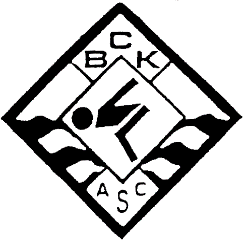 Buckie Amateur Swimming ClubNameDuty(eg T/K, J1 etc) Signature requiredYes/NoAdditional information re. signature required by trainee judges(IT,CIT)SessionsSessionsSessionsSessionsNameDuty(eg T/K, J1 etc) Signature requiredYes/NoAdditional information re. signature required by trainee judges(IT,CIT)12‘